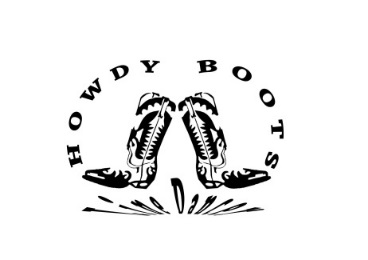 Shout Shout32 count / 4-wall
Beginner/IntermediateChoreographie:Yvonne Zielonka03/2013Music: “Shout Shout (Knock Yourself Out)” by Rocky Sharpe & the Replays; CD: SHOUT! SHOUTMusic: “Shout Shout (Knock Yourself Out)” by Rocky Sharpe & the Replays; CD: SHOUT! SHOUTMusic: “Shout Shout (Knock Yourself Out)” by Rocky Sharpe & the Replays; CD: SHOUT! SHOUTIntro: 32 Counts. 

HEEL DIGS WITH HANDS UP, BEHIND, SIDE, CROSS, HEEL DIGS WITH HANDS UP, BEHIND, SIDE, CROSS Intro: 32 Counts. 

HEEL DIGS WITH HANDS UP, BEHIND, SIDE, CROSS, HEEL DIGS WITH HANDS UP, BEHIND, SIDE, CROSS 1, 2
3 + 4
5, 6
7 + 82 x Rechte Ferse schräg rechts vorne auftippen & beiden Hände nach oben heben
RF hinter dem LF kreuzen, LF Schritt nach links, RF vor dem LF kreuzen
2 x linke Ferse schräg links vorne auftippen & beide Hände nach oben heben
LF hinter dem RF kreuzen, RF Schritt nach rechts, LF vor dem RF kreuzenCHARLESTON STEP, SHUFFLE FWD, MAMBO STEPCHARLESTON STEP, SHUFFLE FWD, MAMBO STEP1, 2
3, 4
5 + 6
7 + 8Rechte Fußspitze schwingend vorne auftippen und RF Schritt zurück
Linke Fußspitze schwingend hinten auftippen und LF Schritt vorwärts
RF Schritt vorwärts, LF neben RF absetzen, RF Schritt vorwärts
LF Schritt vorwärts (rechte Ferse anheben), Gewicht zurück auf RF, LF neben RF absetzenRUN BACK, COASTER STEP, ¼ STEP TURN X 2RUN BACK, COASTER STEP, ¼ STEP TURN X 21 + 2
3 + 4
5, 6
7, 8RF Schritt zurück, LF Schritt zurück, RF Schritt zurück
LF Schritt zurück, RF neben LF absetzen, LF Schritt vorwärts
RF Schritt vorwärts und LF Schritt nach links mit ¼ Linksdrehung
RF Schritt vorwärts und LF Schritt nach links mit ¼ Linksdrehung 6.00JAZZ BOX, TWIST RIGHT, TWIST LEFTJAZZ BOX, TWIST RIGHT, TWIST LEFT1, 2
3, 4
5 +
6
7 +
8RF vor dem LF kreuzen und LF Schritt zurück
RF Schritt nach rechts und LF neben RF absetzen
Beide Fersen nach rechts drehen, absetzen und beide Fußspitzen nach rechts drehen, absetzen
Beide Fersen nach rechts drehen, absetzen
Beide Fersen nach links drehen, absetzen und beide Fußspitzen nach links drehen, absetzen
Beide Fersen nach links drehen, absetzen (Gewicht LF)Tanz beginnt mit  wieder von vorneTanz beginnt mit  wieder von vorne